Vandværk - forespørgsel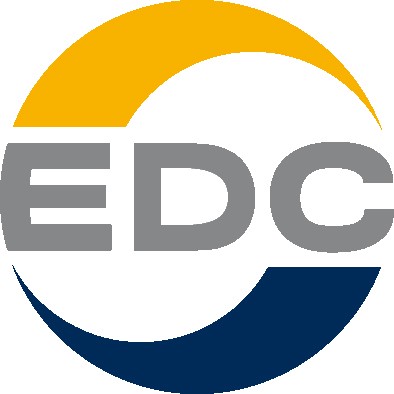 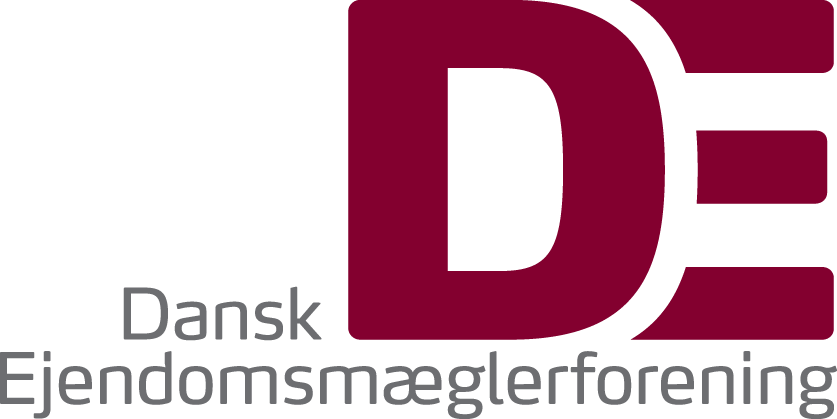   Ejendommen:_______________________________________OplysningerSom led i sælgers positive oplysningspligt beder vi, efter aftale med denne, venligst om besvarelse af nedenstående spørgsmål:Oplysninger om medlemsskabEr der medlemspligt:_____Ja___________Hvis nej, er ovenstående ejendom medlem: _________________________________RestanceEr ejeren i restance til vandværket:___Fællesgæld til vandværketHvis ja, med kr. ________________	pr._________Påhviler der vandværkets medlemmer fællesgæld: ____Nej____________Hvis, ja, i alt kr. ________________________________	pr. ________________med rentesats________________%, er renten variabel: ________________Hvad udgør ejendommens andel af gælden kr. ______________pr. ____ Opkræves der særskilt ydelse i forbindelse med gælden: _____________Hvis ja, med kr.__________årligt, (heraf rente kr.___________), betales med kr._____den_____for perioden:Kan gælden indfries individuelt:_______	Hvis ja, med kr._________________ pr. ____  Evt. specielle indfrielsesvilkår: ________________Er der tale om en tidsbegrænset ekstraopkrævning: ________________ Hvis ja, ophører med sidste betaling den: ________________Fremtidige projekterPåtænker vandværket at gennemføre udgiftskrævende projekter: ________Ja________ Hvis ja, hvilke: __Udskiftning af rørledninger til alle forbrugere.______________Evt. anslået andel for nærværende ejendom kr. Udgiften finansieres via Kommunekredit og vil ikke ændre på det  nuværende afgiftsniveau.Evt. betaling i forbindelse med ejerskifteBetaler ny ejer indskud til vandværket: ______Nej__________	Hvis ja, med kr._________Evt. gebyr til vandværket for at registrere overdragelse, som betales af sælger kr. _________ Evt. gebyr til vandværket for at registrere overdragelse, som betales af køber kr.____________Det bedes oplyst i hvilket pengeinstitut og på hvilket konto.nr. gebyrer og lign. skal indbetales:  _____________________________________________________________Reg.nr.________________________________	konto.nr. ___________________________Afregning af vandforbrug i forbindelse med ejerskifteUdarbejder vandværket slutopgørelse ved ejerskifte: ______Ja__________ Hvis ja, afregner vandværket direkte overfor sælger  JA  Hvis nej, foretager vandværket afregning direkte overfor både nuværende og tidligere ejer i forbindelse med årsopgørelsen over vandforbruget: ________________Evt. øvrige oplysninger om afregning: ________________De bedes fremsende kopi af 	 Seneste generalforsamlingsgodkendte regnskab og budget for vandværket 	 Referat af vandværkets seneste afholdte ordinære og ekstraordinære generalforsamlinger 	 Vandværkets vedtægter	De kan alle downloades her på hjemmesidenSupplerende spørgsmålYderligere spørgsmål, der ønskes besvaret:Supplerende oplysninger/bemærkninger (udfyldes af vandværket)Gebyr / UnderskrifterDeres ekspeditionsgebyr i forbindelse med besvarelsen bedes oplyst her:Kr.___pt ingen gebyr_____________________Beløbet vil blive fremsendt til Dem, når besvarelsen er modtaget af os, idet faktura bedes medsendt, såfremt vandværket administreres af andre end bestyrelsen.Dato        2021Vellerup Vandværk v. Carl-Chr. Kaspersen	__________________________	Administrator/vandværk